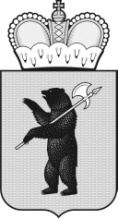 ПРИГОРОДНАЯ ТЕРРИТОРИАЛЬНАЯ ИЗБИРАТЕЛЬНАЯ КОМИССИЯ ГОРОДА ПЕРЕСЛАВЛЯ-ЗАЛЕССКОГО РЕШЕНИЕг. Переславль-Залесский «06»  апреля     2022г.                                                                       №  17/73О возложении полномочий окружной избирательной комиссии     по подготовке и проведению дополнительных выборов депутатов  Переславль-Залесской  городской Думы седьмого созыва	 в многомандатном  избирательном   округе № 6 	В соответствии с пунктом 1 статьи 25 Федерального закона от 12.06.2002  № 67-ФЗ «Об основных гарантиях избирательных прав и права на участие в референдуме граждан Российской Федерации», а также  пунктом 3 статьи 13 Закона Ярославской области от 02.06.2003 № 27-з «О выборах в органы государственной власти Ярославской области и органы местного самоуправления муниципальных образований Ярославской области», Пригородная территориальная избирательная  комиссия  города Переславля-Залесского   РЕШИЛА:Возложить полномочия окружной избирательной комиссии по подготовке и проведению дополнительных выборов  депутатов Переславль-Залесской  городской Думы седьмого созыва  в многомандатном избирательном округе № 6 на  Пригородную территориальную избирательную комиссию города Переславля-Залесского.Разместить настоящее решение на странице Пригородной территориальной избирательной комиссии города Переславля-Залесского, официального сайта Избирательной комиссии Ярославской области в информационно-телекоммуникационной сети Интернет.Контроль за исполнением настоящего решения возложить на председателя  Пригородной территориальной избирательной комиссии города Переславля-Залесского  Бровкину Н.А.Председатель территориальнойизбирательной комиссии                                                  Н.А. Бровкина                        	                                          			                                                   Секретарь территориальной                                    избирательной комиссии                                                              О.А. Орлова